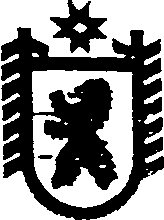 Российская ФедерацияРеспублика КарелияАДМИНИСТРАЦИЯ НАДВОИЦКОГО ГОРОДСКОГО ПОСЕЛЕНИЯПОСТАНОВЛЕНИЕот  02 июня 2021 года № 43п. НадвоицыО проведении месячника пожарной безопасности жилищного фонда на территории Надвоицкого городского поселенияВ целях защиты жизни и здоровья граждан, обеспечения сохранности жилищного фонда от пожаров, ограничения их последствий, обучения населения мерам пожарной безопасности, в соответствии с Федеральным законом от 21 декабря 1994 г. № 69-ФЗ «О пожарной безопасности», Законом Республики Карелия от 06 октября 2005 г. № 903- ЗРК «О некоторых вопросах пожарной безопасности», Распоряжением Правительства Республики Карелия от 16 апреля 2021 г. № 316р-П, администрация Надвоицкого городского поселения п о с т а н о в л я е т:1. Объявить на территории Надвоицкого городского поселения месячник пожарной безопасности жилищного фонда (далее - месячник) в период с 11 мая по 10 июня 2021 года.2. Утвердить прилагаемый План мероприятий по профилактике пожаров при проведении месячника по противопожарной безопасности в жилищном фонде на территории  Надвоицкого городского поселения согласно Приложению № 1.3. Утвердить прилагаемую Инструкцию о мерах пожарной безопасности в жилых домах согласно Приложению № 2.4. Ответственным исполнителям к 10 июня 2021 года предоставить отчет о проделанной работе в администрацию Надвоицкого городского поселения.5. Обнародовать настоящее постановление путем размещение официального текста настоящего постановления в информационно-телекоммуникационной сети «Интернет» на официальном сайте администрации Надвоицкого городского поселения http://nadvoitsy-adm.ru/.                     Глава Надвоицкого городского поселения                                                               Т.А. ЛяпуноваРазослать: в дело – 1. Приложение № 1 УТВЕРЖДЕНПостановлением администрации Надвоицкого городского поселенияот 02 июня 2021 года № 43План мероприятий по профилактике пожаров при проведении месячника по противопожарной безопасности в жилищном фонде на территории  Надвоицкого городского поселенияПриложение № 2 УТВЕРЖДЕНПостановлением администрации Надвоицкого городского поселенияот 02 июня 2021 года № 43Инструкция о мерах пожарной безопасности в жилых домах1. Общие положения1.1. Настоящая инструкция разработана на основе действующих норм и требований в сфере пожарной безопасности.1.2. Ответственность за пожарную безопасность индивидуальных жилых домов, дач, гаражей, надворных построек несут их владельцы.1.3. Ответственность за состояние пожарной безопасности квартир несут ответственные квартиросъемщики и собственники жилья, а арендуемых помещений - арендаторы.2. Граждане должны:2.1. Соблюдать требования пожарной безопасности, а также соблюдать и поддерживать противопожарный режим.2.2. Выполнять меры предосторожности при пользовании газовыми приборами, предметами бытовой химии, при проведении работ с легковоспламеняющимися и горючими жидкостями, другими опасными в пожарном отношении веществами, материалами и оборудованием.3. Содержание квартир, домов3.1. В домах повышенной этажности следует бережно относиться к системам дымоудаления, подпора воздуха, внутреннего противопожарного водопровода, не загромождать их мебелью и предметами.3.2. Пожарные краны внутреннего противопожарного водопровода должны быть укомплектованы рукавами и стволами. Пожарный рукав должен быть присоединен к крану и стволу. Необходимо не реже одного раза в год производить перекатку рукавов на новую скатку (переребровку).3.3. Чердачные помещения должны содержаться в чистоте и порядке, окна чердаков и технических этажей должны быть остеклены и закрыты.3.4. При закрытии дач, садовых домиков на длительное время электросеть необходимо обесточить, вентили (клапаны) баллонов с газом плотно закрыть и установить металлическую заглушку с прокладкой.3.5. В индивидуальных жилых домах, квартирах и жилых комнатах допускается хранение (применение) не более 10 литров легковоспламеняющихся жидкостей и горючих газов в закрытой таре, легковоспламеняющиеся жидкости и горючие газы в количестве более 3 литров должны храниться в таре из негорючих и небьющихся материалов.3.6. Газовые баллоны (рабочий и запасной) для снабжения газом бытовых газовых приборов должны, как правило, располагаться вне зданий в пристройках (шкафах или под кожухами, закрывающими верхнюю часть баллонов и редуктор) из негорючих материалов у глухого простенка стены на расстоянии не ближе 5 м от входов в здание, цокольные и подвальные этажи. Количество хранимых в пристройках и шкафах баллонов не должно превышать трех. Пристройки и шкафы для газовых баллонов должны запираться на замок и иметь жалюзи для проветривания, а также предупреждающие надписи «Огнеопасно. Газ».3.7. Баллон в помещении кухни должен надежно крепиться к стене разъемным хомутом, соединение баллона с плитой может быть осуществлено через резинотканевый рукав с обязательной установкой хомутов.3.8. У входа в индивидуальные жилые дома (в том числе коттеджи, дачи), в которых применяются газовые баллоны, размещается предупреждающий знак пожарной безопасности с надписью «Огнеопасно. Баллоны с газом».3.9. Запрещается:в квартирах жилых домов, жилых комнатах общежитий, устраивать различного рода производственные и складские помещения, в которых применяются и хранятся взрывоопасные, взрывопожароопасные и пожароопасные вещества и материалы;изменять функциональное назначение квартир и жилых помещений, в том числе при сдаче их в аренду, за исключением случаев, предусмотренных нормами проектирования и действующим законодательством;хранение баллонов с горючими газами в индивидуальных жилых домах, квартирах и жилых комнатах, а также на кухнях, на путях эвакуации, в цокольных этажах, в подвальных и чердачных помещениях, на балконах и лоджиях;эксплуатация газовых приборов при утечке газа;присоединение деталей газовой арматуры с помощью искрообразующего инструмента;проверка герметичности соединений газовой арматуры с помощью источников открытого пламени;проведение ремонта наполненных газом баллонов.4. Требования к электроустановкам4.1. Монтаж электрических сетей в индивидуальных жилых домах, квартирах должен производиться только квалифицированными лицами и в соответствии с требованиями Правил устройства электроустановок.4.2. Электроустановки и электротехнические изделия в жилых помещениях могут оставаться под напряжением, если это обусловлено их функциональным назначением и (или) предусмотрено требованиями инструкции по эксплуатации.4.3. Электронагревательные и другие бытовые электроприборы разрешается включать в электрическую сеть только при помощи штепсельных соединений заводского изготовления.4.4. Запрещается:эксплуатировать электропровода и кабели с поврежденной или потерявшей защитные свойства изоляцией;пользоваться поврежденными розетками, рубильниками, другими электроустановочными изделиями;обертывать электролампы и светильники бумагой, тканью и другими горючими материалами, а также эксплуатировать светильники со снятыми колпаками (рассеивателями), предусмотренными конструкцией светильника;применять нестандартные (самодельные) электронагревательные приборы, использовать некалиброванные плавкие вставки или другие самодельные аппараты защиты от перегрузки и короткого замыкания;эксплуатировать электронагревательные приборы при отсутствии или неисправности терморегуляторов, предусмотренных конструкцией.5. Отопление5.1. Перед началом отопительного сезона печи, другие отопительные приборы должны быть проверены и отремонтированы. Неисправные печи и другие отопительные приборы к эксплуатации не допускаются.5.2. Печи и другие отопительные приборы должны иметь установленные нормами противопожарные разделки (отступки) от горючих конструкций, а также без прогаров и повреждений предтопочный лист размером не менее 0,5 x 0,7 метра (на деревянном или другом полу из горючих материалов).5.3. Дымоходы и печи необходимо очищать от сажи перед началом, а также в течение всего отопительного сезона.5.4. Запрещается:оставлять без присмотра топящиеся печи, а также поручать надзор за ними малолетним детям;располагать топливо, другие горючие вещества и материалы на предтопочном листе;применять для розжига печей бензин, керосин, дизельное топливо и другие легковоспламеняющиеся жидкости и горючие газы;топить углем, коксом и газом печи, не предназначенные для этих видов топлива;использовать вентиляционные и газовые каналы в качестве дымоходов;перекаливать печи.6. При обнаружении пожара необходимо:6.1. Немедленно сообщить об этом в подразделение пожарной охраны по телефону «01» с указанием точного места возникновения пожара и его характера, наличия в здании людей.6.2. До прибытия подразделений пожарной охраны принять возможные меры к спасению людей, имущества и ликвидации пожара.6.3. По возможности отключить электроэнергию (за исключением систем противопожарной защиты), перекрыть газовые коммуникации.6.4. Избегать паники, преодолеть опасность легче, если действовать спокойно и разумно.6.5. Воздержаться от открытия окон и дверей, разбивания стекол.6.6. Организовать встречу подразделений пожарной охраны.7. Организации, их должностные лица и граждане, нарушившие требования пожарной безопасности, несут ответственность в соответствии с законодательством Российской Федерации.№ ппНаименование мероприятияОтветственный исполнитель1Принятие соответствующего Постановления администрации о проведении месячника пожарной безопасностиАдминистрация Надвоицкого городского поселения.2Провести противопожарный инструктаж с гражданами, проживающими в подведомственном жилье, обновить, а в случае отсутствия создать противопожарную наглядную агитациюАдминистрация Надвоицкого городского поселения,ООО «Домофонд»,ООО «Сортавальский»,Председатели МКД, находящиеся на непосредственном способе управления3Проверка содержания внутренних дворовых проездов в части обеспечения свободного подъезда специальной пожарной техники к жилым домам, пожарным гидрантам и водоёмам с оформлением актов проверокАдминистрация Надвоицкого городского поселения4Проведение субботников по уборке территории  поселенияАдминистрация Надвоицкого городского поселения,волонтеры,граждане,ООО «Домофонд»,ООО «Сортавальский»,Председатели МКД, находящиеся на непосредственном способе управления5Организация и проведение оперативной проверки мест возможного проживания лиц без определенного места жительства (подвалы, чердаки, пустующие строения и помещения и т.п.)Администрация Надвоицкого городского поселенияООО «Домофонд, ООО «Сортавальский»,Председатели МКД, находящиеся на непосредственном способе управления6Организация и проведение мероприятий по выявлению бесхозных строений, подлежащих сносуАдминистрация Надвоицкого городского поселения7Организация и проведение очистки от мусора дворовых территорий, подвалов и чердаков жилых домов.Администрация Надвоицкого городского поселения,ООО «Домофонд, ООО «Сортавальский»,Председатели МКД, находящиеся на непосредственном способе управления8Организация распространения средств наглядной агитации (памятки, инструкции, плакаты), в том числе посредством СМИАдминистрация Надвоицкого городского поселения9Проверка источников противопожарного водоснабжения, принятие мер по устранению недостатковАдминистрация Надвоицкого городского поселения, 18 пожарно-спасательная часть 4 ПСО ФПС ГПС ГУ МЧС России по РК,МУП «ВСН»